DIXY DIXY.333673@2freemail.com Career ObjectivesA position that will build on my skills and experience that allows me scope for upward movement and better prospects in nursing profession.Total years of experience        :   10 YearsDeclaration	I hereby declare that the above mentioned details are true to the best of my knowledge and belief.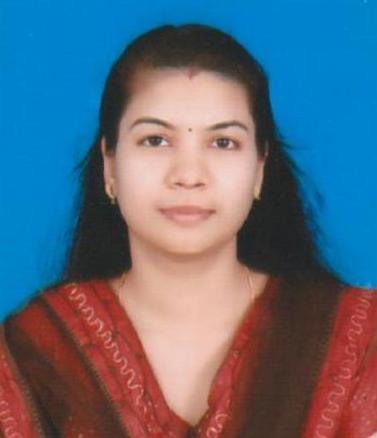 Sex & Date of Birth:Female, 13th November 1984Female, 13th November 1984Female, 13th November 1984Female, 13th November 1984Female, 13th November 1984Nationality:IndianIndianIndianIndianIndianReligion:ChristianChristianChristianChristianChristianMarital Status:MarriedMarriedMarriedMarriedMarriedPassport Details:Date of IssueDate of IssueDate of Issue:30/05/2012Date of ExpiryDate of ExpiryDate of Expiry:29/05/2022Place of IssuePlace of IssuePlace of Issue:MUSCATProfession:Regd. Nurse & Regd. MidwifeOMAN MOH Licence KNC Reg.No-TNAI Reg .NoACLS, BLS (CPR&AED)Dubai MOH Passed. Liscence under processing.Regd. Nurse & Regd. MidwifeOMAN MOH Licence KNC Reg.No-TNAI Reg .NoACLS, BLS (CPR&AED)Dubai MOH Passed. Liscence under processing.Regd. Nurse & Regd. MidwifeOMAN MOH Licence KNC Reg.No-TNAI Reg .NoACLS, BLS (CPR&AED)Dubai MOH Passed. Liscence under processing.Regd. Nurse & Regd. MidwifeOMAN MOH Licence KNC Reg.No-TNAI Reg .NoACLS, BLS (CPR&AED)Dubai MOH Passed. Liscence under processing.Regd. Nurse & Regd. MidwifeOMAN MOH Licence KNC Reg.No-TNAI Reg .NoACLS, BLS (CPR&AED)Dubai MOH Passed. Liscence under processing.Equipments HandledEquipments HandledEquipments HandledEquipments Handled	Ventilator 	Defibrillator	Pulse Oxymeter	Cardiac Monitor	Gluco Meter	Syringe Pump	Nebulizer	Laryngo Scope	Opthalmo Scope	Proto ScopeThermometer	Sphygmomanometer	Ambubag	Airway	Ventilator 	Defibrillator	Pulse Oxymeter	Cardiac Monitor	Gluco Meter	Syringe Pump	Nebulizer	Laryngo Scope	Opthalmo Scope	Proto ScopeThermometer	Sphygmomanometer	Ambubag	Airway	Ventilator 	Defibrillator	Pulse Oxymeter	Cardiac Monitor	Gluco Meter	Syringe Pump	Nebulizer	Laryngo Scope	Opthalmo Scope	Proto ScopeThermometer	Sphygmomanometer	Ambubag	Airway	Ventilator 	Defibrillator	Pulse Oxymeter	Cardiac Monitor	Gluco Meter	Syringe Pump	Nebulizer	Laryngo Scope	Opthalmo Scope	Proto ScopeThermometer	Sphygmomanometer	Ambubag	AirwayGeneralGeneralGeneralGeneralLanguage Proficiency::English, Hindi, Malayalam, Tamil, Arabic Hobbies::Reading to keep knowledge updatedListening to music and singing songs.